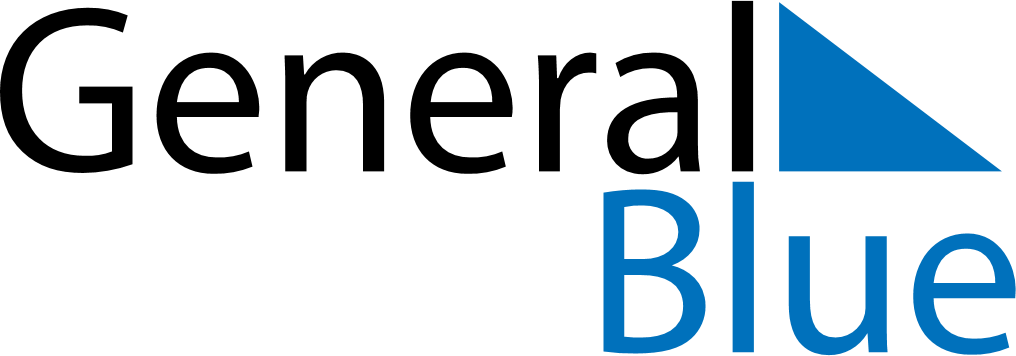 April 2023April 2023April 2023HondurasHondurasMONTUEWEDTHUFRISATSUN123456789Maundy ThursdayGood FridayEaster Sunday10111213141516Día de las Américas1718192021222324252627282930